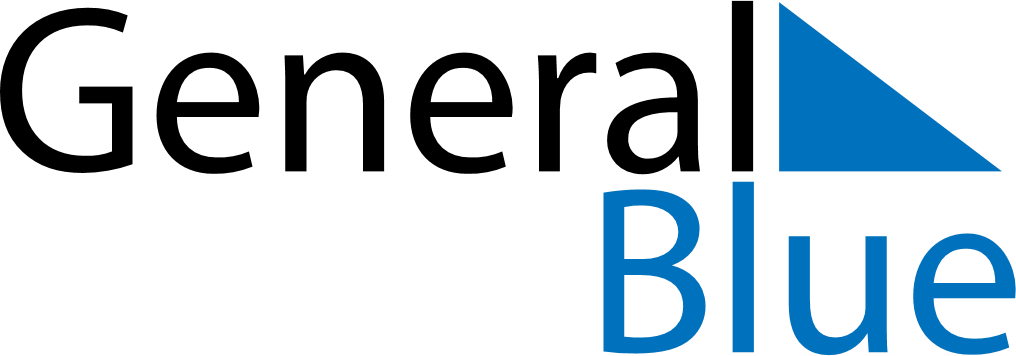 April 2024April 2024April 2024April 2024April 2024April 2024Duisburg, GermanyDuisburg, GermanyDuisburg, GermanyDuisburg, GermanyDuisburg, GermanyDuisburg, GermanySunday Monday Tuesday Wednesday Thursday Friday Saturday 1 2 3 4 5 6 Sunrise: 7:07 AM Sunset: 8:05 PM Daylight: 12 hours and 57 minutes. Sunrise: 7:05 AM Sunset: 8:07 PM Daylight: 13 hours and 1 minute. Sunrise: 7:03 AM Sunset: 8:08 PM Daylight: 13 hours and 5 minutes. Sunrise: 7:01 AM Sunset: 8:10 PM Daylight: 13 hours and 9 minutes. Sunrise: 6:58 AM Sunset: 8:12 PM Daylight: 13 hours and 13 minutes. Sunrise: 6:56 AM Sunset: 8:13 PM Daylight: 13 hours and 17 minutes. 7 8 9 10 11 12 13 Sunrise: 6:54 AM Sunset: 8:15 PM Daylight: 13 hours and 21 minutes. Sunrise: 6:52 AM Sunset: 8:17 PM Daylight: 13 hours and 24 minutes. Sunrise: 6:50 AM Sunset: 8:18 PM Daylight: 13 hours and 28 minutes. Sunrise: 6:47 AM Sunset: 8:20 PM Daylight: 13 hours and 32 minutes. Sunrise: 6:45 AM Sunset: 8:22 PM Daylight: 13 hours and 36 minutes. Sunrise: 6:43 AM Sunset: 8:23 PM Daylight: 13 hours and 40 minutes. Sunrise: 6:41 AM Sunset: 8:25 PM Daylight: 13 hours and 44 minutes. 14 15 16 17 18 19 20 Sunrise: 6:39 AM Sunset: 8:27 PM Daylight: 13 hours and 48 minutes. Sunrise: 6:36 AM Sunset: 8:28 PM Daylight: 13 hours and 51 minutes. Sunrise: 6:34 AM Sunset: 8:30 PM Daylight: 13 hours and 55 minutes. Sunrise: 6:32 AM Sunset: 8:32 PM Daylight: 13 hours and 59 minutes. Sunrise: 6:30 AM Sunset: 8:33 PM Daylight: 14 hours and 3 minutes. Sunrise: 6:28 AM Sunset: 8:35 PM Daylight: 14 hours and 7 minutes. Sunrise: 6:26 AM Sunset: 8:37 PM Daylight: 14 hours and 10 minutes. 21 22 23 24 25 26 27 Sunrise: 6:24 AM Sunset: 8:38 PM Daylight: 14 hours and 14 minutes. Sunrise: 6:22 AM Sunset: 8:40 PM Daylight: 14 hours and 18 minutes. Sunrise: 6:20 AM Sunset: 8:42 PM Daylight: 14 hours and 21 minutes. Sunrise: 6:18 AM Sunset: 8:43 PM Daylight: 14 hours and 25 minutes. Sunrise: 6:16 AM Sunset: 8:45 PM Daylight: 14 hours and 29 minutes. Sunrise: 6:14 AM Sunset: 8:47 PM Daylight: 14 hours and 32 minutes. Sunrise: 6:12 AM Sunset: 8:48 PM Daylight: 14 hours and 36 minutes. 28 29 30 Sunrise: 6:10 AM Sunset: 8:50 PM Daylight: 14 hours and 40 minutes. Sunrise: 6:08 AM Sunset: 8:52 PM Daylight: 14 hours and 43 minutes. Sunrise: 6:06 AM Sunset: 8:53 PM Daylight: 14 hours and 47 minutes. 